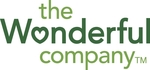 Consumer Public Relations InternWe are seeking a part-time Consumer Public Relations Intern for The Wonderful Company and its brands, which include Wonderful Pistachios, POM Wonderful, FIJI Water, Wonderful Halos, JUSTIN Wines, Wonderful Seedless Lemons and Teleflora. Our ideal candidate is a detail-oriented self-starter who is looking to jump-start their career by gaining invaluable experience - immersing themselves in the world of public relations, while also embracing new experiences with a positive “can do” attitude. The all-star communications team is part of the Wonderful Agency, the Wonderful Company’s award-winning in-house creative agency. We proudly tell the stories about our people, our products, and our commitment to the communities we serve. Our internships offer structured and well-rounded hands-on experience in the communications field with mentorship from trail-blazing professionals.This is a paid internship opportunity.Your Wonderful Role:Work alongside a 6-member team to tell the stories about our people, our products, and our commitment to the communities we serve.Contribute to brainstorms, research and project planning of creative PR concepts and activations.Learn to leverage industry-leading media monitoring tools to develop coverage reports.Hone communications 101 skills through media list development, pitching, tracking and preparing results for presentation. Follow the news cycle and competitors to identify relevant trends and opportunities. Assist with media activations and virtual events including timelines, vendor relations and material coordination.Refine your writing skills through drafting pitches, press materials, internal blog articles and other collateral.Assist with asset management including archives of photos, artwork, and media clip files.Provide administrative support, including managing invoices, scheduling meetings, brainstorm sessions, creating agendas and meeting recaps, and other duties as assigned. The Wonderful You:Strong interest in Communications, Journalism, Public Relations, English or related business field. Currently enrolled in College/University as a Junior, Senior, or a recent graduate.Strong desire to practice and harness media pitching skills, with an emphasis on food, consumer and lifestyle media, trades, bloggers, and social media.Adapts to change, is open to new ideas, takes on new responsibility, and possesses a growth mindset with a mission to solve problems. Accurate and consistent with attention to detail.Eager to strengthen and refine writing, research and presentation skills.Accountable, responsible and trustworthy.Strong interpersonal skills.Excellent verbal and written communication skills.Familiarity with AP style and standard PR tools (Cision, Critical Mention, PR Newswire) is preferred, but not required as this is a learning opportunity. Fluency in Microsoft Word, PowerPoint and Excel.Commitment of 20-30 hours a week (schedule is flexible but would fall within standard work hours of M-F, 9 AM – 6 PM).Commitment to a 10-week internship term.Interested? Please email your resume to Adam Gomez, adam.gomez@wonderful.com 